Name of Journal: World Journal of MethodologyESPS Manuscript NO: 22476Manuscript Type: MinireviewsTITLE: Cutaneous PEComas: a review on an infrequent neoplasm.Complete name of the coauthors: Mar Llamas-Velasco1, Luis Requena3, Thomas Mentzel2Authors: M. Llamas-Velasco, L. Requena, T. Mentzel.http://www.wjgnet.com/esps/Login.aspx?RedirectType=1    ID 02653778.  World Journal of Methodology.From Department of Dermatology, Hospital Universitario de la Princesa, Madrid, Spain;1 Dermatohistopathologisches Gemeinschaftslabor, Friedrichshafen, Germany.Department of Dermatology, Fundación Jiménez Díaz, Madrid, Spain;Running title: Cutaneous PEComas reviewed.Author contributions: Mar Llamas-Velasco has written most part of the manuscript. Requena and Mentzel has reviewed the manuscript and the main ideas within it. All coauthors has helped with the editing and the pictures. All the authors have reviewed and accepted the final article.Correspondence to:  Mar Llamas-Velasco, PhD. Department of Dermatology, Hospital Universitario La Princesa, C/ Diego de León 62, 28006-Madrid, Spain E-mail: mar.llamasvelasco@gmail.com.Telephone: +34915302433Fax:34915302435Conflict-of-interest statement: The authors report no conflict of interest related to this article.ABSTRACTCutaneous Perivascular Epithelioid Cell tumors (PEComas) are a family of mesenchymal tumors with shared microscopic and immunohistochemical properties they exhibit smooth muscle cell and melanocytic differentiation. Non-neoplastic counterpart of PEComa cells are unknown as well as the relationship between extracutaneous PEComas and primary cutaneous PEComas. We review the clinical, histopathologic, chromosomal abnormalities, differential diagnosis and treatment options for cutaneous PEComas.KEY WORDS: PEComa, skin, utaneous Perivascular Epithelioid Cell tumors, clear cell myomelanocytic tumorCORE TIPWe provide a comprehensive review of a rare neoplasm, cutaneous PEComa.Audio Core Tip COVER LETTERWe have reviewed literature about cutaneous PEComaour group published several series and case reports on this uinfrequent neoplasm should be known by dermatopathologists. We have added a clinical picture as proposed for the reviewers. We have added an additional reference a relevant article appeared after we have writt this manuscript.INVITED MANUSCRIPT: 02653778FIGURE 1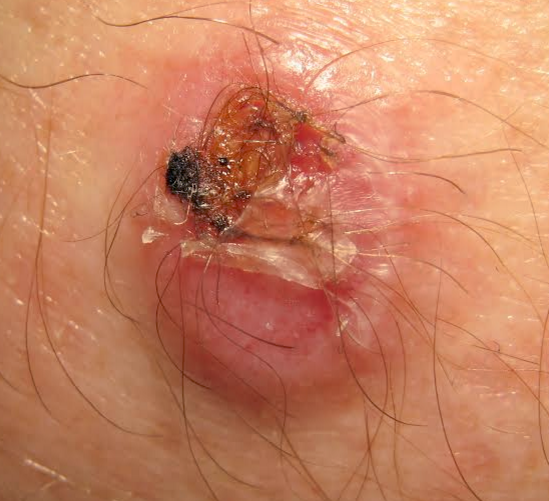 Figure 1. Pinky plaque with well-defined edges and a centrally located crust.FIGURE 2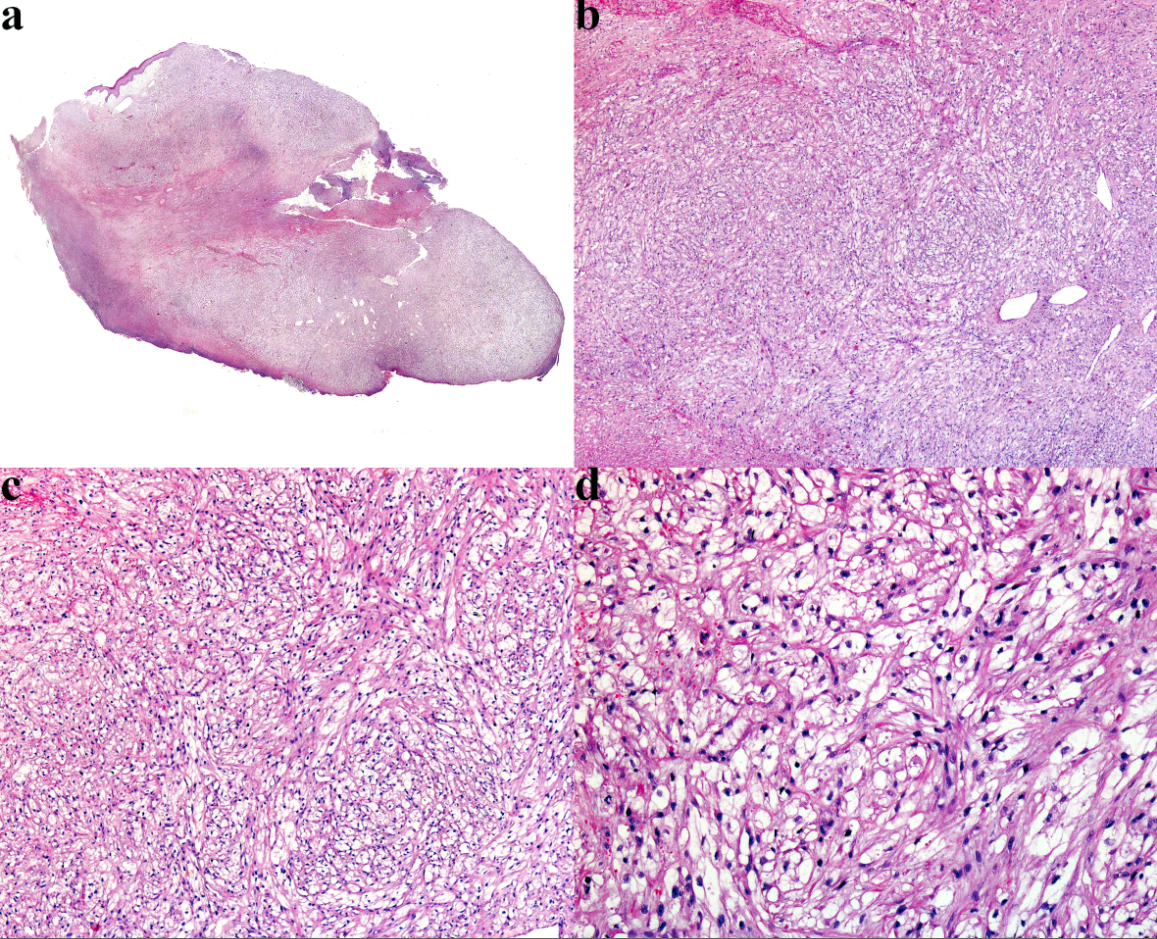 Figure 2: 2a) Low power image of cutaneous PEComa. 2b) Medium power image showing the lobular arrangement of a neoplasm composed by clear cells. 2c) Perivascular arrangement of neoplastic cells may be easily observed. 2d) Detail of the cells with an ovoid homogeneous nuclei and a clear cytoplasm.INTRODUCTIONCutaneous Perivascular Epithelioid Cell tumors (PEComas) are a family of mesenchymal tumors with shared microscopic and immunohistochemical properties (they exhibit smooth muscle cell and melanocytic differentiation). [1]This term, PEComa, introduced by Zamboni and colleagues [2], include a group of tumors with distinctive perivascular epithelioid cells such as angyomiolipomas, lymphangiomyomatosis, clear cell sugar tumor of the lung and the so-called PEComahat have been described in various organs and tissues including the skin. [3-12] In any case, PEComas are exceedingly rare. Moreover, tumors fitting the definition of PEComa have been reported under different names including “clear cell myomelanocytic tumor”, “abdominopelvic sarcoma of perivascular epithelioid cells” and “primary extrapulmonary sugar tumor”. [13] PEComas First legitimate cutaneous PEComa was reported by Crowson and colleagues as an abstract. After that, several other reports appeared as well as the first series of cutaneous PEComas. [9]The most characteristic histopathologic more defining feature of these neoplasms is that they are composed of are made up of epithelioid cells with a clear or granular cytoplasm that tend to be arranged in perivascular fashionly. [1]Normal counterpart of PEComa cell are is unknown, but there are several hypotheses including a differentiation line close to undifferentiated cells of the neural crest, a myoblastic origin along with a molecular alteration that led to a melanogenesis activation or, as a third option, a pericytic cells origin. Furthermore, the relationship between extracutaneous PEComas and primary cutaneous PEComas remains is uncertain. [23] CLINICAL FEATURESPEComasare rare tumors preferably located in subcutaneous soft tissues in the female genital tract or in the thorax(Figure 1). Cutaneous PEComa account for just 8% of cases, located mostly on the lower leg and less commonly on the forearm or the backhey usually behave in a benign fashion [8] although malignant examples have been reported. [7] They typically in middle-aged adult females. [24] 34 legitimate primary cutaneous PEComas. [23] Some of these neoplasms may be associated with tuberous sclerosis complex [4] but cutaneous lesions are mostly solitary lesions with no associated anomaliespathologies. [24]HISTOPATHOLOGIC CHARACTERISTICSCutaneous PEComa present usually as a well-demarcated dermal lesion that can extends to subcutis composed of nested or trabeculary-arranged epithelioid cells with a large, clear or slightly granular cytoplasm and a centrally located nuclei arranged in nested or trabecular pattern (Fig 1). [13] These cells are usually arranged around the vessels, cutaneous PEComas present a rich network capillaries that may can range from thin capillaries to hyalinized arterioles. [7]  p to 15% of the PEComas present cords of neoplastic cells in a desmoplastic stroma. [25] PEComa cells can also become vacuolated. PEComas with presence of multinucleated giant cells and with some degree of nuclear pleomorphismnamed as symplastic PEComas. [4]  Although pure spindle cell pure variants may be found, usually spindle cells are intermingled with the epithelioid cells and usually appears in the deeper areas parts of the neoplasm. Some PEComas may present with slightly pleomorphic multinucleated giant cells with few or no mitotic figures. The more characteristic feature of perivascular epithelioid cells in PEComas is their immunophenotype that exhibit both smooth muscle cell and melanocytic markers. PEComas express melanocytic markers such as HBM45 (Human melanoma black 45), that is the most sensitive, expressed in 100% of reported PEComas [8]; Melan A (72%); and MiTF in most cases. also express smooth muscle markers such as desmin (typically in a greater degree in cutaneous PEComas when compared with their visceral counterparts [24]); and smooth muscle actin (SMA), that may be the most sensitive marker within this group [4]. Caldesmon and calponin are usually negative. Thus, cutaneous PEComas may be positive with HMB45, melan-A, MITF-1, NKI/C3 and tyrosinase as well as with SMA, desmin, myosin and calponin. [26-28] It is important to underline that up to 30% of visceral PEComas stain positive with S100 protein. [4]Pusiol and colleagues recently published a case of a HMB-45 negative tumor that they named PEComa. In but in our opinion, microphotographs accompanying this paper are of quality are not enough to review the diagnosis and as the authors only describe positivity for reported positive CD68 and NKI-C3 in neoplastic cells, with no information about immunohistochemical results for muscular markers, such as smooth muscle actin and desmin. Therefore, the diagnosis of PEComa for this case is doubtful. cells without giving any information about smooth muscle actin but only on desmin positivity, we think that this peculiar staining pattern should be reproduced in later studies to assure its validity. [29]PEComas are exclusively characteristically negative for epithelial markers despite their morphologic epithelioid features. Both types of cells may express CD1a and cyclin D1.[30]  Ultraestructural studies showed that PEComa cells contain a large cytoplasm with microfilament bundles showing electron-dense condensations, numerous mitochondria and membrane-bound dense granules that premelanosomas. [12, 26, 27]PEComa duality let cells modulate their morphology and immunophenotype. Cases composed mainly of spindled cells usually show a strong expression of actin, but only focal expression of HMB45, whereas cases composed of clear cells usually show strong expression of HMB45 whereas actin is are negative or only focally positive.Finally, only few malignant cutaneous PEComas have been reported one of them a scalp lesion that lately metastasized to a regional lymph node. [7]Criteria for diagnosis of malignant PEComa have been proposed by Folpe and coworkers.but their visceral counterparts may be diagnosis attending Folpe´s criteria[4]. See table 1.Table 1: Malignant PEComa criteria based on Folpe article[4].  CHROMOSOMAL ABNORMALITIESRecently, recurrent chromosomal alterations have been demonstrated in visceral PEComas. They are related to the genetic alterations of tuberous sclerosis complex (due to losses of TSC1 (9q34), TSC2 (16p13.3)) which seem to have a role in the regulation of the Rheb/mTOR/p70S6K pathway [12]. TSC1 is a tumor suppressor gene encoding for hamartin, which creates a complex with TSC2 protein (tuberin) thus with an important role in the mTORC1 pathway.In the skin, chromosomal losses may be found [5] as well as alterations on chromosome 16 p (TSC2)as previously reported in angiomyolipomas [5] and also in visceral PEComas, but has not be found in the cutaneous lesions, thus lacking a link between cutaneous PEComas and tuberous sclerosis complex. [32] In visceral PEComas these alterations produce a constitutive activation of the mTORC1 pathway. [33] Some soft tissue PEComas in patients without tuberous sclerosis complex are immunohistochemically positive for TFE3, [34, 35] but these findings have not been detected in cutaneous PEComas, a feature that suggests that the histogenesis of cutaneous PEComas might be different from the visceral ones. [36]Finally, a recent study of Charli-Joseph and colleagues using array-based comparative genomic hybridization and a complete immunohistochemical study in 8 cases of primary cutaneous PEComas did not find any chromosomal imbalances or initiating mutationsin those cases. [23] their ample immunohistochemical study they proposed a panel including MITF, NKIC3, SMA, desmin, bcl-1, cathepsin K and 4EB-protein 1 (4EBP1) as the ideal immunohistochemical panel one for evaluation of these neoplasms evaluation. [23] The more interesting immunohistochemical marker within this panel is 4EBP1 as it is a downstream target in the mTOR pathway, [37] suggesting an activation of the pathway independently of the mutational status of TSC1/TSC2. [23] DIFFERENTIAL DIAGNOSISClear cell myomelanocytic tumor is now included within the PEComa group [9, 38], as the previously described as clear cell dermatofibroma [39] although it was considered a different neoplasm for a while. [10, 40]Cutaneous PEComa should be differentiated from xanthomatous lesions, granular cell tumors, myoepithelioma, cutaneous meningioma, epithelioid sarcoma, melanocytic neoplasms with balloon cell change, clear cell sarcoma, metastatic clear cell carcinomas (particularly renal cell carcinoma), dermal clear cell tumor and from gastrointestinal stromal tumor.Xanthomas may be a manifestation of hyperlipidemia they are histopathologically characterized by a dermal collection of foamy histiocytes and thus they are positive for CD68, CD163 and in some cases for adipophilin. [41]Granular cell tumors cells are characterized by a prominent cytoplasm replete with eosinophilic, PAS positive, diastase-resistant granules immunohistochemically characterized for the expression of S-100 protein,  PGP9.5, NKIC3, CD68, nerve growth factor receptor 5 and SOX10, which that differs from the immunophenotype usually found in cutaneous PEComas although both neoplasms share are MITF-1 positivity the rare congenital granular cell tumors show a  their stroma is usually richly vascularized stroma. [42, 43] In any case, to make the diagnosis even , granular cell tumors may present clear-cell areas, usually as a focal finding, in a focal way but sometimes occupying most of the tumor [44]Myoepitheliomas are composed of polygonal shaped cells positive for EMA, calponin, AE1/AE3, and smooth muscle actin and desmin but also positive for and S100 proteinbut negative for HMB-45, melan-A, tyrosinase and MITF. [45]Primary extracraneal meningioma often presents islands of clear cells and the distinction from cutaneous PEComa is usually straightforward, easy but as this tumor is typically EMA positive, with a variable positivity for S-100 protein and HMB45 negative, immunohistochemistry may be a useful tool help in doubtful cases. [46, 47]Epithelioid sarcoma is a malignant neoplasm tumor characterized by polygonal cells with an eosinophilic cytoplasm positive for high and low weight cytokeratins, EMA and vimentin and negative for S-100 and HMB45. [48]  Characteristically, the nuclei of neoplastic cells of epithelioid sarcoma show loss of expression on INI-1.Melanocytic neoplasms with balloon cells usually present junctional juntural nests and express S100 protein along with other melanocytic markers. Balloon cell are usually a focal finding although some tumors may appear are entirely composed of them. [49] Even when SMA may be positive in desmoplastic melanoma, [50, 51] the absence of S-100 protein staining and the positivity forSMA favor PEComa. Recently, a case of pigmented PEComa with presence of focal melanin pigmentation and strong positivity for HMB-45 has been published and may represent a mimicker of melanoma. [52]Clear cell sarcoma often has a eosinophilic rather than clear cytoplasm and in challenging cases the detection of t (12;22)(q13;q12) with the resultant EWSR1-ATF1 fusion product is diagnostic. Some peculiar cases of clear cell sarcoma-like tumor of the gastrointestinal tract presents EWSR1-CREB1 instead of the more commonly found EWSR1-ATF1, thus fluorescence in situ hybridation for EWSR1 gene rearrangement may be also useful. [33]Metastatic clear cell carcinomas express cytokeratins and PEComa is negative for them.Clear cell dermal mesenchymal tumor is usually on the legs of adults and histopathologically shows dermal sheets of oval to polygonal cells with abundant clear to slightly granular PAS-negative cytoplasm that is also positive for NKIC3, CD68 and vimentin whereas melanocytic and muscular stainings are consistently negative. [53] Some authors consider that this tumor is possibly associated with PEComas but is still considerate as a different entity based on the negativity for melanocytic markers. [54]Finally, Tomasini and colleagues published a peculiar neoplasm under the name of eruptive dermal clear cell desmoplastic mesenchymal tumor with perivascular myoid differentiation, a neoplasm characterized by multiple perivascular spindle to oval cells intermingled with clear and granular cells as well as prominent desmoplasia and a high degree of capillary vessels with hemangiopericytoma-like features[55]his tumor was positive for h-caldesmon, smooth muscle actin, CD13, CD68 and NKI/C3. [55]Visceral PEComa do not express CD34 or c-kit contrary to GIST.Recently a case of cutaneous metastasis of an adrenal PEComa have been reported showing the same characteristics than a primary cutaneous PEComa, thus making necessary clinicopathologic correlation for a correct diagnosis as the patient presented with widespread metastatic disease. [56]TREATMENTAs most PEComas are benign tumors, surgical removal is curative. [1] A recent review on head and neck suggest that they may be more aggressive as one of the two malignant cutaneous PEComas and another soft tissue malignant PEComa [57] were in this localization. Besides surgery, drugs inhibiting the activation of mTOR, such as rapamycin may be useful. [58-62] As patients with tuberous sclerosis have abnormalities in the TSC2 gene and that activates mTOR leading tumorogenesis, this explain why treatment with rapamycin seems to be useful in the treatment of renal angiomyolipomas and skin lesions in this syndrome and may be also useful in a subset of PEComas with mTOR activation. Symplastic PEComas portend an unknown biological behaviour. [63]REFERENCES1.Requena L, Kutzner H. Cutaneous PEComa. In: Requena L, Kutzner H, editors. Cutaneous Soft Tissue Tumors. Philadelphia: Wolters Kluwer; 2015.2.Zamboni G, Pea M, Martignoni G, et al. Clear cell "sugar" tumor of the pancreas. A novel member of the family of lesions characterized by the presence of perivascular epithelioid cells. Am J Surg Pathol. 1996;20(6):722-30. Epub 1996/06/01. PMID: 8651352.3.Hornick JL, Fletcher CD. PEComa: what do we know so far? Histopathology. 2006;48(1):75-82. 10.1111/j.1365-2559.2005.02316.x. PMID: 16359539.4.Folpe AL, Mentzel T, Lehr HA, Fisher C, Balzer BL, Weiss SW. Perivascular epithelioid cell neoplasms of soft tissue and gynecologic origin: a clinicopathologic study of 26 cases and review of the literature. Am J Surg Pathol. 2005;29(12):1558-75. PMID: 16327428.5.Pan CC, Jong YJ, Chai CY, Huang SH, Chen YJ. Comparative genomic hybridization study of perivascular epithelioid cell tumor: molecular genetic evidence of perivascular epithelioid cell tumor as a distinctive neoplasm. Hum Pathol. 2006;37(5):606-12. 10.1016/j.humpath.2006.01.008. PMID: 16647959.6.Mai KT, Belanger EC. Perivascular epithelioid cell tumour (PEComa) of the soft tissue. Pathology. 2006;38(5):415-20. 10.1080/00313020600922504. PMID: 17008279.7.Calder KB, Schlauder S, Morgan MB. Malignant perivascular epithelioid cell tumor ('PEComa'): a case report and literature review of cutaneous/subcutaneous presentations. J Cutan Pathol. 2008;35(5):499-503. 10.1111/j.1600-0560.2007.00842.x. PMID: 18005173.8.Liegl B, Hornick JL, Fletcher CD. Primary cutaneous PEComa: distinctive clear cell lesions of skin. Am J Surg Pathol. 2008;32(4):608-14. 10.1097/PAS.0b013e31815604ab. PMID: 18277881.9.Mentzel T, Reisshauer S, Rutten A, Hantschke M, Soares de Almeida LM, Kutzner H. Cutaneous clear cell myomelanocytic tumour: a new member of the growing family of perivascular epithelioid cell tumours (PEComas). Clinicopathological and immunohistochemical analysis of seven cases. Histopathology. 2005;46(5):498-504. 10.1111/j.1365-2559.2005.02105.x. PMID: 15842631.10.de Saint Aubain Somerhausen N, Gomez Galdon M, Bouffioux B, et al. Clear cell 'sugar' tumor (PEComa) of the skin: a case report. J Cutan Pathol. 2005;32(6):441-4. 10.1111/j.0303-6987.2005.00347.x. PMID: 15953380.11.Tan J, Peach AH, Merchant W. PEComas of the skin: more common in the lower limb? Two case reports. Histopathology. 2007;51(1):135-6. 10.1111/j.1365-2559.2007.02712.x. PMID: 17593087.12.Martignoni G, Pea M, Reghellin D, Zamboni G, Bonetti F. PEComas: the past, the present and the future. Virchows Arch. 2008;452(2):119-32. Epub 2007/12/15. 10.1007/s00428-007-0509-1. PMID: 18080139.13.Chaplin A, Conrad DM, Tatlidil C, et al. Primary cutaneous PEComa. Am J Dermatopathol. 2010;32(3):310-2. Epub 2010/02/09. 10.1097/DAD.0b013e3181b9e5c4. PMID: 20139753.14.Bonetti F, Martignoni G, Colato C, et al. Abdominopelvic sarcoma of perivascular epithelioid cells. Report of four cases in young women, one with tuberous sclerosis. Mod Pathol. 2001;14(6):563-8. 10.1038/modpathol.3880351. PMID: 11406657.15.Vang R, Kempson RL. Perivascular epithelioid cell tumor ('PEComa') of the uterus: a subset of HMB-45-positive epithelioid mesenchymal neoplasms with an uncertain relationship to pure smooth muscle tumors. Am J Surg Pathol. 2002;26(1):1-13. PMID: 11756764.16.Pan CC, Yang AH, Chiang H. Malignant perivascular epithelioid cell tumor involving the prostate. Arch Pathol Lab Med. 2003;127(2):E96-8. 10.1043/0003-9985(2003)127<e96:MPECTI>2.0.CO;2. PMID: 12562263.17.Pan CC, Yu IT, Yang AH, Chiang H. Clear cell myomelanocytic tumor of the urinary bladder. Am J Surg Pathol. 2003;27(5):689-92. PMID: 12717254.18.Tazelaar HD, Batts KP, Srigley JR. Primary extrapulmonary sugar tumor (PEST): a report of four cases. Mod Pathol. 2001;14(6):615-22. 10.1038/modpathol.3880360. PMID: 11406665.19.Kung M, Landa JF, Lubin J. Benign clear cell tumor ("sugar tumor") of the trachea. Cancer. 1984;54(3):517-9. PMID: 6733682.20.Govender D, Sabaratnam RM, Essa AS. Clear cell 'sugar' tumor of the breast: another extrapulmonary site and review of the literature. Am J Surg Pathol. 2002;26(5):670-5. PMID: 11979098.21.Insabato L, De Rosa G, Terracciano LM, Fazioli F, Di Santo F, Rosai J. Primary monotypic epithelioid angiomyolipoma of bone. Histopathology. 2002;40(3):286-90. PMID: 11895495.22.Fukunaga M. Perivascular epithelioid cell tumor (PEComa) of soft tissue: case report with ultrastructural study. APMIS. 2004;112(2):98-104. 10.1111/j.1600-0463.2004.apm1120203.x. PMID: 15056225.23.Charli-Joseph Y, Saggini A, Vemula S, Weier J, Mirza S, LeBoit PE. Primary cutaneous perivascular epithelioid cell tumor: a clinicopathological and molecular reappraisal. J Am Acad Dermatol. 2014;71(6):1127-36. 10.1016/j.jaad.2014.08.016. PMID: 25267378.24.Walsh SN, Sangueza OP. PEComas: a review with emphasis on cutaneous lesions. Semin Diagn Pathol. 2009;26(3):123-30. Epub 2010/01/02. PMID: 20043511.25.Hornick JL, Fletcher CD. Sclerosing PEComa: clinicopathologic analysis of a distinctive variant with a predilection for the retroperitoneum. Am J Surg Pathol. 2008;32(4):493-501. 10.1097/PAS.0b013e318161dc34. PMID: 18223480.26.Bonetti F, Chiodera PL, Pea M, et al. Transbronchial biopsy in lymphangiomyomatosis of the lung. HMB45 for diagnosis. Am J Surg Pathol. 1993;17(11):1092-102. Epub 1993/11/01. PMID: 8214254.27.Weeks DA, Malott RL, Arnesen M, Zuppan C, Aitken D, Mierau G. Hepatic angiomyolipoma with striated granules and positivity with melanoma--specific antibody (HMB-45): a report of two cases. Ultrastruct Pathol. 1991;15(4-5):563-71. PMID: 1755113.28.Sangueza OP, Walsh SN, Sheehan DJ, Orland AF, Llombart B, Requena L. Cutaneous epithelioid angiomatous nodule: a case series and proposed classification. Am J Dermatopathol. 2008;30(1):16-20. 10.1097/DAD.0b013e31815f2b07. PMID: 18212538.29.Pusiol T, Morichetti D, Zorzi MG, Dario S. HMB-45 negative clear cell perivascular epithelioid cell tumor of the skin. Acta Dermatovenerol Croat. 2012;20(1):27-9. PMID: 22507471.30.Adachi Y, Horie Y, Kitamura Y, et al. CD1a expression in PEComas. Pathol Int. 2008;58(3):169-73. 10.1111/j.1440-1827.2007.02206.x. PMID: 18251780.31.Greveling K, Winnepenninckx VJ, Nagtzaam IF, et al. Malignant perivascular epithelioid cell tumor: a case report of a cutaneous tumor on the cheek of a male patient. J Am Acad Dermatol. 2013;69(5):e262-4. 10.1016/j.jaad.2013.06.041. PMID: 24124856.32.Pan CC, Chung MY, Ng KF, et al. Constant allelic alteration on chromosome 16p (TSC2 gene) in perivascular epithelioid cell tumour (PEComa): genetic evidence for the relationship of PEComa with angiomyolipoma. J Pathol. 2008;214(3):387-93. 10.1002/path.2289. PMID: 18085521.33.Fisher C. Unusual myoid, perivascular, and postradiation lesions, with emphasis on atypical vascular lesion, postradiation cutaneous angiosarcoma, myoepithelial tumors, myopericytoma, and perivascular epithelioid cell tumor. Semin Diagn Pathol. 2013;30(1):73-84. 10.1053/j.semdp.2012.01.006. PMID: 23327731.34.Tanaka M, Kato K, Gomi K, et al. Perivascular epithelioid cell tumor with SFPQ/PSF-TFE3 gene fusion in a patient with advanced neuroblastoma. Am J Surg Pathol. 2009;33(9):1416-20. 10.1097/PAS.0b013e3181a9cd6c. PMID: 19606011.35.Argani P, Aulmann S, Illei PB, et al. A distinctive subset of PEComas harbors TFE3 gene fusions. Am J Surg Pathol. 2010;34(10):1395-406. 10.1097/PAS.0b013e3181f17ac0. PMID: 20871214.36.Llamas-Velasco M, Mentzel T, Requena L, Palmedo G, Kasten R, Kutzner H. Cutaneous PEComa does not harbour TFE3 gene fusions: immunohistochemical and molecular study of 17 cases. Histopathology. 2013;63(1):122-9. 10.1111/his.12145. PMID: 23711163.37.Guertin DA, Sabatini DM. Defining the role of mTOR in cancer. Cancer Cell. 2007;12(1):9-22. 10.1016/j.ccr.2007.05.008. PMID: 17613433.38.Folpe AL, McKenney JK, Li Z, Smith SJ, Weiss SW. Clear cell myomelanocytic tumor of the thigh: report of a unique case. Am J Surg Pathol. 2002;26(6):809-12. PMID: 12023589.39.Zelger BW, Steiner H, Kutzner H. Clear cell dermatofibroma. Case report of an unusual fibrohistiocytic lesion. Am J Surg Pathol. 1996;20(4):483-91. PMID: 8604817.40.Requena L, Kutzner H. Dermatofibroma. In: Requena L, Kutzner H, editors. Cutaneous Soft Tissue Tumors. Philadelphia: Wolters Kluwer; 2015. p. 5-32.41.Ostler DA, Prieto VG, Reed JA, Deavers MT, Lazar AJ, Ivan D. Adipophilin expression in sebaceous tumors and other cutaneous lesions with clear cell histology: an immunohistochemical study of 117 cases. Mod Pathol. 2010;23(4):567-73. 10.1038/modpathol.2010.1. PMID: 20118912.42.de la Monte SM, Radowsky M, Hood AF. Congenital granular-cell neoplasms. An unusual case report with ultrastructural findings and a review of the literature. Am J Dermatopathol. 1986;8(1):57-63. PMID: 3010760.43.Perez-Gonzalez YC, Pagura L, Llamas-Velasco M, Cortes-Lambea L, Kutzner H, Requena L. Primary cutaneous malignant granular cell tumor: an immunohistochemical study and review of the literature. Am J Dermatopathol. 2015;37(4):334-40. 10.1097/DAD.0000000000000106. PMID: 25794371.44.Zedek DC, Murphy BA, Shea CR, Hitchcock MG, Reutter JC, White WL. Cutaneous clear-cell granular cell tumors: the histologic description of an unusual variant. J Cutan Pathol. 2007;34(5):397-404. 10.1111/j.1600-0560.2006.00631.x. PMID: 17448195.45.Hornick JL, Fletcher CD. Myoepithelial tumors of soft tissue: a clinicopathologic and immunohistochemical study of 101 cases with evaluation of prognostic parameters. Am J Surg Pathol. 2003;27(9):1183-96. PMID: 12960802.46.Brantsch KD, Metzler G, Maennlin S, Breuninger H. A meningioma of the scalp that might have developed from a rudimentary meningocele. Clin Exp Dermatol. 2009;34(8):e792-4. 10.1111/j.1365-2230.2009.03519.x. PMID: 19817762.47.Theaker JM, Fletcher CD, Tudway AJ. Cutaneous heterotopic meningeal nodules. Histopathology. 1990;16(5):475-9. PMID: 2361660.48.Miettinen M, Fanburg-Smith JC, Virolainen M, Shmookler BM, Fetsch JF. Epithelioid sarcoma: an immunohistochemical analysis of 112 classical and variant cases and a discussion of the differential diagnosis. Hum Pathol. 1999;30(8):934-42. PMID: 10452506.49.Aloi FG, Coverlizza S, Pippione M. Balloon cell melanoma: a report of two cases. J Cutan Pathol. 1988;15(4):230-3. PMID: 3183138.50.Carlson JA, Dickersin GR, Sober AJ, Barnhill RL. Desmoplastic neurotropic melanoma. A clinicopathologic analysis of 28 cases. Cancer. 1995;75(2):478-94. PMID: 7812919.51.Riccioni L, Di Tommaso L, Collina G. Actin-rich desmoplastic malignant melanoma: report of three cases. Am J Dermatopathol. 1999;21(6):537-41. PMID: 10608246.52.Navale P, Asgari M, Chen S. Pigmented Perivascular Epithelioid Cell Tumor of the Skin: First Case Report. Am J Dermatopathol. 2015;37(11):866-9. 10.1097/DAD.0000000000000320. PMID: 26355762.53.Lazar AJ, Fletcher CD. Distinctive dermal clear cell mesenchymal neoplasm: clinicopathologic analysis of five cases. Am J Dermatopathol. 2004;26(4):273-9. PMID: 15249856.54.Ieremia E, Robson A. Cutaneous PEComa: a rare entity to consider in an unusual site. Am J Dermatopathol. 2014;36(12):e198-201. 10.1097/DAD.0000000000000041. PMID: 24366196.55.Tomasini C, Metze D, Osella-Abate S, Novelli M, Kutzner H. Eruptive dermal clear cell desmo-plastic mesenchymal tumors with perivascular myoid differentiation in a young boy. A clinical, histopathologic, immunohistochemical and electron microscopy study of 17 lesions. J Cutan Pathol. 2014;41(2):123-33. 10.1111/cup.12240. PMID: 24117956.56.Wu J, Maki RG, Noroff JP, Silvers DN. Cutaneous metastasis of a perivascular epithelioid cell tumor. Cutis. 2014;93(4):E20-1. PMID: 24818188.57.Lehman NL. Malignant PEComa of the skull base. Am J Surg Pathol. 2004;28(9):1230-2. PMID: 15316324.58.Cohen E. mTOR inhibitors. Clin Adv Hematol Oncol. 2006;4(1):38-9. PMID: 16562369.59.Kenerson H, Dundon TA, Yeung RS. Effects of rapamycin in the Eker rat model of tuberous sclerosis complex. Pediatr Res. 2005;57(1):67-75. 10.1203/01.PDR.0000147727.78571.07. PMID: 15557109.60.Lee L, Sudentas P, Donohue B, et al. Efficacy of a rapamycin analog (CCI-779) and IFN-gamma in tuberous sclerosis mouse models. Genes Chromosomes Cancer. 2005;42(3):213-27. 10.1002/gcc.20118. PMID: 15578690.61.Kenerson H, Folpe AL, Takayama TK, Yeung RS. Activation of the mTOR pathway in sporadic angiomyolipomas and other perivascular epithelioid cell neoplasms. Hum Pathol. 2007;38(9):1361-71. 10.1016/j.humpath.2007.01.028. PMID: 17521703.62.Paghdal KV, Schwartz RA. Sirolimus (rapamycin): from the soil of Easter Island to a bright future. J Am Acad Dermatol. 2007;57(6):1046-50. 10.1016/j.jaad.2007.05.021. PMID: 17583372.63.Yanai H, Matsuura H, Sonobe H, Shiozaki S, Kawabata K. Perivascular epithelioid cell tumor of the jejunum. Pathol Res Pract. 2003;199(1):47-50. 10.1078/0344-0338-00353. PMID: 12650518.FeaturesDefinitionTumor size greater than 5 cmInfiltrative growth patternHigh nuclear gradeNecrosisMitotic activity > 1/50 high power fieldAggressive clinical behavior.Benign (none criteria)Malignant (2 or more features)Uncertain malignant potential